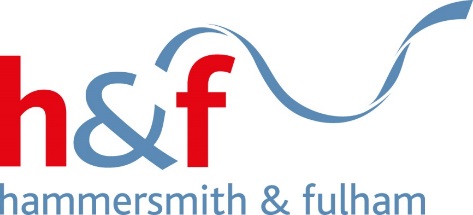 GOVERNORS ROLE IN HEALTH AND SAFETYGUIDANCE FOR SCHOOLS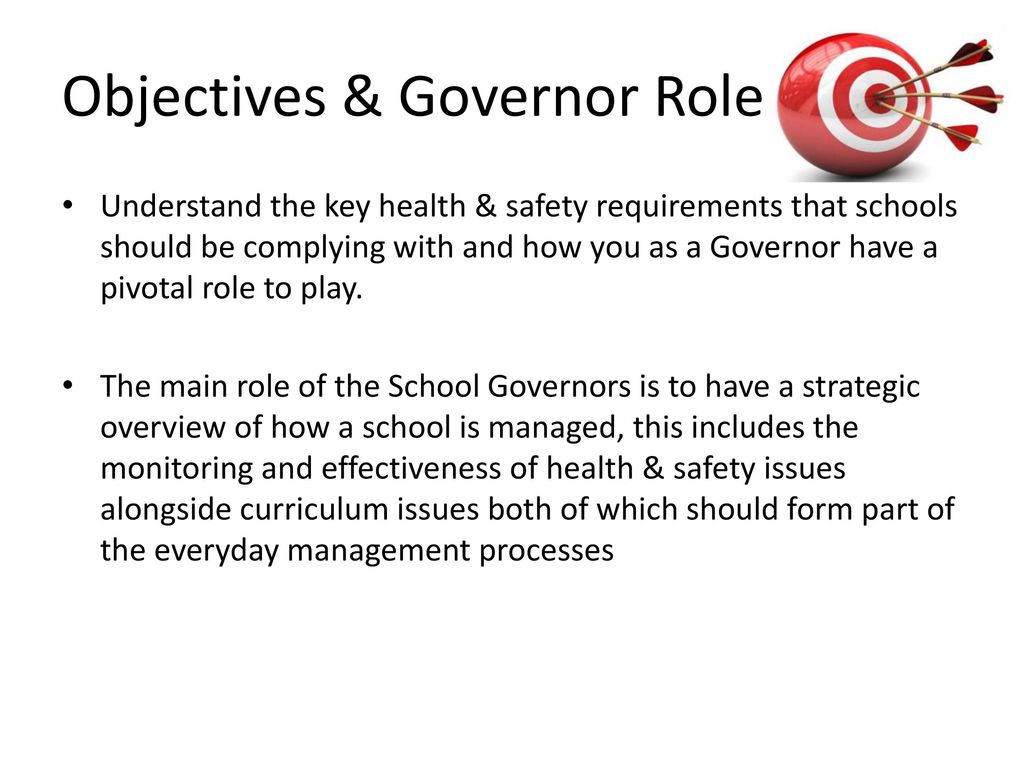 LEGISLATIONHealth and Safety at Work etc. Act 1974Corporate Manslaughter and Corporate Homicide Act 2007Management of Health and Safety at Work Regulations 1999Regulatory Reform (Fire Safety) Order 2005Construction (Design and Management) Regulations 2015Occupiers Liability Acts 1957/1984Health and Safety Offences Act 2008School Standards and Framework Act 1998Equalities Act 2010WHAT YOU NEED TO DOEnsure that the Governing Body is aware of its health and safety responsibilities under local management of schools, Council H&S Policy and legislationEnsure that the school is aware of and abides by Hammersmith & Fulham Councils H&S Policy and proceduresAppoint a named Governor to be responsible for health and safety matters Establish a committee or forum where health and safety matters are a standing agenda itemDevelop, review and approve the establishments Health & Safety PolicyEnsure the Chair of Governors signs the H&S PolicyEnsure that the Governing Body plan to ensure the H&S Policy is implemented Ensure that health and safety is monitored by the appointed Governor and/or committee so that legal and best practice requirements are metEnsure that the establishments health and safety policy and management system is reviewed regularlyHEALTH & SAFETY RESPONSIBILITIESThe Health and Safety at Work etc. Act 1974 places overall responsibility for health and safety with the employer. Who this is varies with the type of school. Hammersmith & Fulham Council is the employer in respect of community schools, community special schools, maintained nursery schools and pupil referral units. Legislation, Local Management of Schools and Children’s Services Health & Safety Policy, gives the Governing Bodies and Headteachers of these establishments responsibility for the management of health and safety matters. However, delegation of responsibility does not mean that Hammersmith & Fulham Council has no involvement in health and safety in community establishments. As the employer, the Council continues to have legal duties to ensure, so far as reasonably practicable, the health, safety and welfare of employee’s, children and visitors.The Council must be able to demonstrate to the Health and Safety Executive, London Fire Brigade and Ofsted, that it is fulfilling these legal duties.Note: In foundation schools, foundation special schools, voluntary-aided schools, free schools and academies, statutory health and safety responsibilities fall on the governing body as the employer.ROLE OF LOCAL AUTHORITYAs employer, Hammersmith & Fulham Council has the power to ensure that its health and safety policy and procedures are carried out in-school and on all school activities.The Council will provide advice, guidance and competent support as well as learning and development opportunities to school staff and Governors to enable them to manage health and safety on behalf of the Council. The Council will also monitor establishments where it is the employer to ensure required standards are reached and will take the necessary action where they are not.Where the Council believes the health and safety of anyone on-site, or of anybody engaged on school activities off-site, is at risk it can make a direction to the governing body and head teacher to take remedial action. A direction can specify action to be taken or it can require the governing body and head teacher to comply with a specific aspect of the Councils health and safety policy or procedures. Ultimately and rarely, compliance would be enforceable through the courts. Substantial or persistent non-compliance with requirements may be a ground for suspending delegation, subject to the governing body’s right of appeal.ROLE OF GOVERNING BODYWhether they are the employer or not, the governing body plays an important part in ensuring the overall health and safety of staff, pupils and visitors to the school. This is a broad remit and governing bodies should give consideration to a range of topics relating to health and safety.The Governing Body should lead by example and take ownership of health and safety. It should demonstrate commitment and provide clear direction so as to let everyone know health and safety is important. The governing body, having control of the premises, must take reasonable steps to make sure that the buildings, equipment and materials are safe and do not put the health or safety of persons at risk while they are on the premises.The governing body, as the management body, must have due regard for the Councils legal responsibilities (where applicable) and should ensure that school staff and premises comply with the Hammersmith & Fulham Council health and safety policy and practices. To this end, a Governor should be nominated to have responsibility for health and safety and should ensure they have a sufficient level of knowledge to enable them to undertake this role.COMMITTEE FOR HEALTH & SAFETYThe Governing Body should have a means by which health and safety related matters can be discussed and action agreed upon. This can be a separate H&S Committee or it can be integrated into other committees such as a premises committee or finance committee.It is important that health and safety is a standing agenda item on this committee. The issues to be discussed will vary according to establishment requirements but in general terms they will relate to the areas detailed below in relation to implementing the H&S Policy, monitoring health and safety performance and reviewing the system that is in place.HEALTH & SAFETY POLICY DEVELOPMENTThe health and safety policy should influence all activities, including theselection of people, equipment and materials, the way work is done and how goods, equipment and services are provided. The Policy should have three clear sections:A statement of intent-signed and dated by Head and Chair of GovernorsOrganisational requirements including roles and responsibilities, training and consultation arrangementsArrangements for implementing/controlling hazards and monitoring performanceThe nominated person responsible for health and safety should, in conjunction with senior school staff ensure that an establishment specific policy is developed and agreed by the Governing Body. It should be reviewed on an annual basis. Further assistance on writing a Health & Safety Policy can be found in the guidance document: School Health & Safety Policy GuidelinesOnce agreed, it is good practice for the H&S Policy to be signed and dated by the Headteacher and Chair of Governors. IMPLEMENTING HEALTH & SAFETYPlanning is the key to ensuring that health and safety really works and is an integral part of everyday school life. Planning involves setting objectives and targets that will ensure that health and safety is implemented in the establishment. This planning and implementation should form part of the establishments overall development planning and where necessary individual CPD planning (foe example if training is required).Appendix A contains a breakdown of an H&S management system along with the objectives and potential targets that may be set to ensure the system is implemented. This can be used to generate any establishment specific requirements that can then be integrated into the establishments overall development planning.MONITOR HEALTH & SAFETY PERFORMANCEGovernors will need to monitor H&S performance to ensure that the system developed is being successful and that any objectives/targets set are being met. Active monitoring, (i.e. before things go wrong), involves regular inspection and checking to ensure that objectives/targets are being implemented and that risks are being controlled. An inspection is a comprehensive formal examination of all or part of a workplace in order to identify deficiencies that create unacceptable risks to health and safety. This will include the identification of unsafe physical conditions and working practices.Health and safety inspections should be undertaken by persons who are competent to identify the relevant hazards and risks and who can assess the conditions found.However, proactive monitoring also involves checking on the implementation of the H&S system by making sure the organisations arrangements are being implemented, that hazards are being identified, that risk assessments are being completed and control measures are being put into practice.Reactive monitoring, (i.e. after things go wrong), involves learning from mistakes, whether they have resulted in injuries and illness, property damage or near misses. This will involve reviewing incident report forms and any investigations that have been undertaken (along with recommendations for improvement).The following is a suggested list of matters that the Governing Body may wish to consider as part of the overall monitoring of H&S, based upon the implementation process:That hazards have been identified in relation to the premises, work activities, curriculum activities and relating to specific roles/personsThat risk assessments have been completed for the premises, activities and specific roles/persons That a risk register has been developed and that any actions required as a result of risk assessments have been undertakenThat emergency procedures are developed and the outcomes of testing such procedures are reviewedThat the outcomes of incident investigations have been reviewed and any remedial action recommended implementedThat any statistics are reviewed to identify any particular trendsThat the outcomes of any inspections undertaken are reviewed and the necessary remedial action has been taken It is suggested that the committee used to discuss health and safety matters undertakes this monitoring with the full Governing Body being provided with a summary report.REVIEW HEALTH & SAFETY PROCEDURESThe elements that make up an H&S management system should be subject to a review on an annual basis so as to ensure that they are effective and relevant to the establishment. The following is a suggested list of matters that the Head/Governing Body may wish to consider in the review process:H&S Policy: has this been reviewed against best practice requirements by persons nominated to do soH&S policy: has this been communicated to stakeholders (staff, Governing Body etc) Have objectives/targets been set and met so as to implement health and safetyAre the Governing Body/Head/Senior managers aware of any changes to legislation or guidance from the LAHave any changes in practices or procedures been communicated to staffAre all roles and responsibilities delegated and being successfully undertakenHas all necessary learning, development, instruction and training been providedHas the risk register been updated in the last 12 months and reviewed by the appropriate committeeHave risk assessments been reviewed according to review dates or where significant change has taken placeHas remedial action due to risk assessments, inspections or incident investigation been completed according to the timescales setHave emergency procedures been tested and amended where required It is normally good practice for the Head, Business Manager, nominated H&S Governor and other members of senior staff to undertake this review and report to the appropriate committee, which can then report to the full Governing Body.APPENDIX A: H&S MANAGEMENT SYSTEM IMPLEMENTATIONThe following can be used to generate establishment specific planning to ensure H&S is effectively implemented and managed. It is not a definitive list and can be amended according to establishment needs.ELEMENTOBJECTIVESPOSSIBLE TARGETS TO PLAN FORPolicy & ManagementH&S Policy is developed and regularly reviewedThose responsible for developing and reviewing the H&S Policy are identifiedThe H&S Policy is reviewed annually to take account of LA guidance and requirements as well as local changes The H&S Policy is approved by the full Governing BodyThe H&S Policy is signed and dated by the Headteacher and Chair of GovernorsPolicy & ManagementH&S Policy is communicated to stakeholdersThe H&S Policy is brought to the attention of all staff (e.g. on INSET day), Governors and others as necessaryThe H&S Policy is made available to all staff (e.g. via intranet or staff room notice board)Policy & ManagementGoverning Body/Head are aware of H&S responsibilitiesThe Governing Body/Head have referred to Council Policy and guidance on health and safetyThe school H&S Policy reflects the legal and Council policy requirements relating to responsibilities Policy & ManagementGovernor nominated to be responsible for H&SA named Governor has been made responsible for H&S mattersThe named Governor has undertaken appropriate learning and development opportunitiesPolicy & ManagementGoverning Body has process to discuss H&S issuesA committee is instigated that allows H&S to be discussedH&S is a standing agenda item on the committeeThe Committee meets at least once a term and monitors H&S performance The Committee reviews the H&S system at least once a year Organisation and ArrangementsRoles and responsibilities are identifiedSpecific H&S jobs have been determined (e.g. writing H&S Policy and procedures, risk assessing, maintenance, EVC etc) People required to undertake jobs have been identifiedRoles and responsibilities have been detailed in the H&S PolicyOrganisation and ArrangementsStaff are engaged and supervisedStaff with specific duties know what to do (written into JD’s, awareness and information provided)Staff are given time and resources to undertake duties Staff are monitored to ensure they are undertaking duties (e.g. performance management, appraisals, one-to-one, meetings) Organisation and ArrangementsLearning and development requirements are identifiedH&S training matrix is developedH&S induction training is identified and checklist is developedStaff handbook contains basic H&S information based upon induction checklistLearning and development for staff with specific duties has been determined (e.g. training courses, mentoring, distance learning, NVQ, INSET etc)Organisation and ArrangementsInformation, instruction and training is providedH&S training is provided to all staff at the start of the school yearH&S induction training is provided to new staff when they join the establishmentSpecific information, instruction and training is for planned and undertakenRecords of information, instruction and training are maintained (e.g. part of CPD)Organisation and ArrangementsConsultation and communication on H&S issues takes placeMeans of consulting with staff on H&S is establishedMeans of informing staff of any changes in policy and procedures established Means of informing visitors of emergency procedures is establishedH&S Law poster is displayed/H&S notice board developed Hazards and Risk AssessingH&S hazards have been identifiedLocal authority guidance has been referred to on School Staff ZoneSchool inspection reports have been completed and hazards identifiedIncident investigation reports have been completed and hazards identified H&S committee reports have been reviewed Competent advice has been sought to help identify hazardsHazards and Risk AssessingRisk assessments are completedRisk assessments requiring completion have been identifiedPersons responsible for completing risk assessments have been identified and provided with learning/developmentPremises related risk assessments have been completed (e.g. building, play grounds, kitchen etc)Person related risk assessments have been completed (e.g. SEN pupil, Site Manager)Curriculum related risk assessments have been completed (e.g. primary classroom, educational visits, D&T, PE)Non-curriculum related risk assessments have been completed (e.g. extended services, Children’s Centre)Hazards and Risk AssessingRisk assessments are reviewedRisk assessments are reviewed when significant change occurs (e.g. accident or incident, procedural change etc)Risk assessments are reviewed according to the review date (e.g. annual rolling programme of reviews)Hazards and Risk AssessingRisk register is populated and reviewedRisk register owner is identified and named Risk register is completed using template on school staff zone with significant risks requiring action being identified in risk order Risk register is reviewed by committee every term to determine if necessary actions have been takenRisk register is updated every term by risk register owner to reflect actions takenRisk ControlPremises control measures are implementedFire safety management strategyAsbestos register on-site and asbestos management planLegionella written scheme of control and testingPlant and equipment written scheme of planned maintenance Play equipment inspected and maintainedBuilding maintained in state of good repair/good housekeepingGrounds and trees well maintained and inspected Parking and vehicles controlled on-siteKitchen (food hygiene, catering facilities)Risk ControlPeople control measures are implementedSEN pupils identified and control measures implementedHandling/lifting of children/loads eliminated/minimized Health and infection control procedures (stress, noise, voice, needlesticks, sun care, animals in schools, diseases)Personal safety/security (lone working, violence/aggression)Working at height (teachers and site care)ICT/DSE (workstation assessments)Risk ControlNon-curriculum control measures are implementedContractors hiring, competency and management proceduresConstruction management proceduresSubstances identification and controlEvent management (school plays, parents evenings etc)Breakfast clubs/extended services Risk ControlCurriculum control measures are implementedClassroom (primary)D&T according to CLEAPSS/DATA/BS 4163 good practice PE according to AFPE good practiceTextiles according to CLEAPSS good practice Food technology Chemistry according to CLEAPSS/BS 4163 good practice Educational visits/driving according to LOTC good practiceRisk ControlEmergency procedures are in placeFirst aid equipment, personnel and proceduresAdministration of medicines policy and proceduresFire emergency plan and procedures Monitoring and ReviewIncident reporting procedures are developedCouncils on-line reporting system is utilizedReporting procedures made known to staff at inductionIncident statistics are reviewed by Head/committeeMonitoring and ReviewInvestigation procedures are developedPerson/s nominated to undertake accident/incident investigationsPerson/s nominated to undertake accident/investigations provided with necessary learning and development Incident reports are produced and reviewed by Head/committeeRemedial action agreed and planned as necessaryMonitoring and ReviewInspections are regularly completedInspection regime procedures developed and implementedInspection checklist developed to be site specificPersons undertaking inspections provided with necessary learning and developmentInspections formally recorded and report reviewed by Head/committeeRemedial action agreed and planned as necessaryMonitoring and ReviewReview of H&S management is completedReview procedures developed and implemented Review checklist developedReview report developed to be considered by committeeGoverning Body to be provided with review report on annual basisRemedial action agreed and planned as necessary